Голос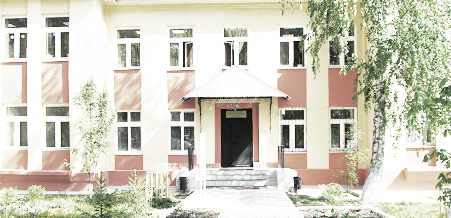 ДУБРАВЫПЕЧАТНОЕ СРЕДСТВО ИНФОРМАЦИИ АДМИНИСТРАЦИИ ГОРОДСКОГО ПОСЕЛЕНИЯ ПЕТРА ДУБРАВА муниципального района Волжский Самарской области   Вторник  16  июня   2020 года                                                                         № 16  (165)                           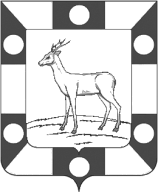 АДМИНИСТРАЦИЯ  ГОРОДСКОГО ПОСЕЛЕНИЯПЕТРА ДУБРАВА МУНИЦИПАЛЬНОГО РАЙОНАВОЛЖСКИЙ  САМАРСКОЙ  ОБЛАСТИПОСТАНОВЛЕНИЕот   11.06.2020г.   № 145               О внесении изменений в «Порядок сноса зеленых насаждений, оформления разрешений на снос, расчета компенсационной стоимости и проведения компенсационного озеленения на территории городского поселения Петра Дубрава, утвержденный Постановлением Администрации городского поселения Петра Дубрава от 26.09.2018г. №102. (актуализация)          В соответствии с требованием Федерального закона от 06.10.2003 №131-ФЗ « Об общих принципах организации местного самоуправления в Российской Федерации», со статьей 3.2 Закона Самарской области от 12.07.2006 №90ГД «О градостроительной деятельности на территории Самарской области», руководствуясь Федеральным законом от 10.01.2002 № 7-ФЗ  « Об охране окружающей среды», Уставом городского поселения Петра Дубрава Администрация городского поселения Петра Дубрава ПОСТАНОВЛЯЕТ:Внести следующие изменения в «Порядок сноса зеленых насаждений, оформления разрешений на снос, расчета компенсационной стоимости и проведения компенсационного озеленения на территории городского поселения Петра Дубрава», утвержденный Постановлением Администрации городского поселения Петра Дубрава от 26.09.2018г. №102 (далее Порядок».1.1.В раздел 1.Общие положения - добавить:п.1.7.  В соответствии с Правилами благоустройства городского поселения Петра Дубрава муниципального района Волжский Самарской области (далее – Правила благоустройства) снос (удаление) или пересадка деревьев и кустарников, осуществляется при условии получения порубочного билета и (или) разрешения на пересадку деревьев и кустарников (далее также – разрешительные документы) в порядке, установленном министерством строительства Самарской области, административным регламентом предоставления муниципальной услуги «Предоставление порубочного билета и (или) разрешения на пересадку деревьев и кустарников  на территории городского поселения Петра Дубрава муниципального района Волжский Самарской области» (далее – административный регламент предоставления порубочного билета и (или) разрешения на пересадку деревьев и кустарников).п.1.8. Принятие решения о предоставлении порубочного билета и (или) разрешения на пересадку деревьев и кустарников осуществляется по результатам комиссионного выезда к месту нахождения зеленых насаждений, предполагаемых к сносу (удалению) и (или) пересадке. Состав комиссии и порядок ее деятельности определяется Главой администрации городского поселения Петра Дубрава. По результатам выезда комиссией составляется акт обследования зеленых насаждений с указанием количества зеленых насаждений, подлежащих сносу (пересадке), их породы, возраста, состояния (здоровые, аварийные или больные).п.1.9.  На основании акта обследования зеленых насаждений в случаях, предусмотренных Правилами благоустройства и административным регламентом предоставления порубочного билета и (или) разрешения на пересадку деревьев и кустарников рассчитывается компенсационная (восстановительная) стоимость согласно "Методике расчета компенсационной стоимости зеленых насаждений  на территории городского поселения Петра Дубрава  муниципального района Волжский  Самарской области" (приложение № 1 к настоящему порядку).п.1.10. Заявитель перечисляет компенсационную (восстановительную) стоимость на счет, указанный в части 3.4 статьи 3 настоящего порядка, и представляет в Администрацию городского поселения Петра Дубрава муниципального района Волжский Самарской области уведомление об оплате восстановительной стоимости (документ об оплате (квитанцию, платежное поручение).1.2. Раздел 2. Снос зеленых насаждений – исключить:1.3. Пункт 3.1. изложить в следующей редакции:3.1. Средства, составляющие компенсационную (восстановительную) стоимость зеленых насаждений, выплачиваются при уничтожении и повреждении зеленых насаждений, за исключением случаев: 1) обеспечения санитарно-эпидемиологических требований к освещенности и инсоляции жилых и иных помещений, зданий в соответствии с предписанием органа государственного санитарно-эпидемиологического надзора об обеспечении санитарно-эпидемиологических требований к освещенности и инсоляции жилых и иных помещений, зданий;2) удаления аварийных, больных деревьев и кустарников;3) при работах по ремонту и реконструкции в охранной зоне инженерных сетей (в том числе сооружений и устройств, обеспечивающих их эксплуатацию), не связанных с расширением существующих инженерных сетей, а также при работах по содержанию и обслуживанию дорог и инженерных сетей в их охранных зонах;4) при работах, финансируемых за счет средств консолидированного бюджета Российской Федерации.Пункт 3.3. изложить в следующей редакции:3.3. Размер и порядок оплаты средств, составляющих компенсационную стоимость, определяется согласно "Методике расчета компенсационной стоимости зеленых насаждений  на территории городского поселения Петра Дубрава  муниципального района Волжский  Самарской области" и не может быть меньше цены, которая необходима для восстановления зеленых насаждений в полном объеме в рамках проведения восстановительного озеленения.1.4. Раздел 4. Оформление разрешений на снос зеленых насаждений - исключить.Разместить настоящее Постановление на официальном сайте городского поселения Петра Дубрава муниципального района Волжский Самарской области в сети интернета и опубликовать в печатном средстве  информации   «Голос Дубравы».Контроль за исполнением настоящего постановления оставляю за собой.Главагородского поселения                                                                  В.А.КрашенинниковПриложениек постановлению Администрациигородского поселения Петра Дубраваот 11.06.2020г.  N145        ПОРЯДОКсноса зеленых насаждений, оформления разрешений на снос, расчета компенсационной стоимости и проведения компенсационного озеленения на территории  городского поселения Петра Дубрава муниципального района Волжский Самарской области (актуализация)1. Общие положения1.1. Настоящий Порядок разработан в соответствии с Градостроительным кодексом Российской Федерации, Земельным кодексом Российской Федерации, Федеральным законом от 10.01.2002 N 7-ФЗ "Об охране окружающей среды", Федеральным законом от 06.10.2003 N 131-ФЗ "Об общих принципах организации местного самоуправления в Российской Федерации", Уставом городского поселения Петра Дубрава муниципального района Волжский  Самарской области с целью сохранения благоприятной окружающей среды, повышения ответственности за сохранностью зеленых насаждений, предотвращения несанкционированной вырубки зеленых насаждений, своевременного восстановления насаждений в местах их сноса, повреждения или уничтожения.1.2. Настоящий Порядок устанавливает порядок расчета компенсационной (восстановительной) стоимости и проведения компенсационного озеленения на территории городского поселения Петра Дубрава муниципального района Самарской области.1.3. Настоящий Порядок распространяет свое действие на отношения, связанные с использованием, охраной и воспроизводством зеленых насаждений в границах городского поселения Петра Дубрава муниципального района Самарской области и находящихся в государственной и муниципальной собственности. 1.4. В Порядке используются следующие основные понятия:зеленые насаждения - газоны, цветники, древесно-кустарниковая растительность естественного и искусственного происхождения (за исключением деревьев, кустарников в лесах, в лесных питомниках, на плантациях), выполняющие архитектурно-планировочные и санитарно-гигиенические функции в пределах территории муниципального образования;дерево - многолетнее растение с деревянистым стволом диаметром на высоте 1,3 м не менее 5 см, несущими боковыми ветвями и верхушечным побегом;аварийное дерево - дерево, которое поражено заболеваниями, влияющими на прочность древесины и корневой системы, а также дерево, угол наклона которого превышает 45 градусов без явных признаков заболевания, угрожающее своим падением или обламыванием отдельных ветвей целостности зданий, сооружений, воздушных линий инженерных коммуникаций, а также жизни и здоровью граждан;кустарник - многолетнее растение, ветвящееся у самой поверхности почвы (в отличие от деревьев) и не имеющее во взрослом состоянии главного ствола;газон - травяной покров, создаваемый посевом семян специально подобранных трав, являющийся фоном для посадки и парковых сооружений и самостоятельным элементом ландшафтной композиции (ГОСТ 28329-89 "Озеленение городов. Термины и определения");цветник - участок геометрической или свободной формы с высаженными одно-, двух- или многолетними цветочными растениями;заросли - деревья и (или) кустарники самосевного и порослевого происхождения, образующие единый сомкнутый полог;снос (удаление) деревьев и кустарников – уничтожение, повреждение или выкапывание, влекущее прекращение их роста, гибель или утрату;пересадка деревьев и кустарников – выкапывание деревьев и кустарников и последующей их посадки на другой территории на землях или земельных участках, находящихся в государственной или муниципальной собственности.стоимость зеленых насаждений определяется затратами на условное воспроизведение деревьев, кустарников, газонов или естественных растительных сообществ, равноценных по своим параметрам оцениваемым объектам. В структуру затрат помимо единовременных вложений, связанных непосредственно с посадкой, включаются текущие затраты по уходу за зелеными насаждениями на протяжении всего периода их жизни;действительная восстановительная стоимость зеленых насаждений - стоимостная оценка типичных видов (категорий) зеленых насаждений и объектов озеленения, проведенная суммированием всех видов затрат, связанных с их созданием и содержанием, в пересчете на 1 условное дерево, куст, единицу площади, метр, кв. метр и (или) другую удельную единицу;повреждение зеленых насаждений - причинение вреда кроне, стволу, корневой системе растений, не влекущее прекращение роста (повреждение ветвей, корневой системы, нарушение целостности коры, нарушение целостности напочвенного покрова, загрязнение зеленых насаждений либо почвы в корневой системе вредными веществами, поджог и иное причинение вреда);уничтожение зеленых насаждений - причинение вреда кроне, стволу, корневой системе растений, влекущее прекращение роста и их гибель;незаконная рубка зеленых насаждений - снос зеленых насаждений в отсутствие разрешительных документов;специализированная организация - организация, выполняющая работы по сносу зеленых насаждений и проведению компенсационного озеленения на территории городского поселения Петра Дубрава муниципального района Самарской области;восстановительное озеленение - воспроизводство зеленых насаждений взамен уничтоженных, снесенных или поврежденных.1.5. Деятельность по развитию зеленых насаждений осуществляется на принципах:- защиты зеленых насаждений;- рационального использования зеленых насаждений и обязательного восстановления в случаях повреждения, уничтожения, сноса;- комплексности мероприятий по оформлению разрешительной документации на снос и восстановление зеленых насаждений.1.6. Землепользователи, землевладельцы, арендаторы земельных участков, на которых расположены зеленые насаждения, при использовании земельных участков обязаны соблюдать требования градостроительных регламентов, а также договоров землепользования, устанавливающих порядок содержания и учета зеленых насаждений.Землепользователи, землевладельцы, арендаторы земельных участков, на которых расположены зеленые насаждения, при использовании земельных участков обязаны осуществлять мероприятия по предотвращению уничтожения и повреждения зеленых насаждений, защите зеленых насаждений, охране почвенного слоя, санитарной очистке озелененных территорий от отходов.1.7. В соответствии с Правилами благоустройства городского поселения Петра Дубрава муниципального района Волжский Самарской области (далее – Правила благоустройства) снос (удаление) или пересадка деревьев и кустарников, осуществляется при условии получения порубочного билета и (или) разрешения на пересадку деревьев и кустарников (далее также – разрешительные документы) в порядке, установленном министерством строительства Самарской области, административным регламентом предоставления муниципальной услуги «Предоставление порубочного билета и (или) разрешения на пересадку деревьев и кустарников  на территории городского поселения Петра Дубрава муниципального района Волжский Самарской области» (далее – административный регламент предоставления порубочного билета и (или) разрешения на пересадку деревьев и кустарников).1.8. Принятие решения о предоставлении порубочного билета и (или) разрешения на пересадку деревьев и кустарников осуществляется по результатам комиссионного выезда к месту нахождения зеленых насаждений, предполагаемых к сносу (удалению) и (или) пересадке. Состав комиссии и порядок ее деятельности определяется Главой администрации городского поселения Петра Дубрава. По результатам выезда комиссией составляется акт обследования зеленых насаждений с указанием количества зеленых насаждений, подлежащих сносу (пересадке), их породы, возраста, состояния (здоровые, аварийные или больные).1.9.  На основании акта обследования зеленых насаждений в случаях, предусмотренных Правилами благоустройства и административным регламентом предоставления порубочного билета и (или) разрешения на пересадку деревьев и кустарников рассчитывается компенсационная (восстановительная) стоимость согласно "Методике расчета компенсационной стоимости зеленых насаждений  на территории городского поселения Петра Дубрава  муниципального района Волжский  Самарской области" (приложение № 1 к настоящему порядку).1.10. Заявитель перечисляет компенсационную (восстановительную) стоимость на счет, указанный в части 3.4 статьи 3 настоящего порядка, и представляет в Администрацию городского поселения Петра Дубрава муниципального района Волжский Самарской области уведомление об оплате восстановительной стоимости (документ об оплате (квитанцию, платежное поручение).2.Снос зеленых насаждений – исключен3. Компенсационная стоимость зеленых насаждений3.1. Средства, составляющие компенсационную (восстановительную) стоимость зеленых насаждений, выплачиваются при уничтожении и повреждении зеленых насаждений, за исключением случаев: 1) обеспечения санитарно-эпидемиологических требований к освещенности и инсоляции жилых и иных помещений, зданий в соответствии с предписанием органа государственного санитарно-эпидемиологического надзора об обеспечении санитарно-эпидемиологических требований к освещенности и инсоляции жилых и иных помещений, зданий;2) удаления аварийных, больных деревьев и кустарников;3) при работах по ремонту и реконструкции в охранной зоне инженерных сетей (в том числе сооружений и устройств, обеспечивающих их эксплуатацию), не связанных с расширением существующих инженерных сетей, а также при работах по содержанию и обслуживанию дорог и инженерных сетей в их охранных зонах;4) при работах, финансируемых за счет средств консолидированного бюджета Российской Федерации.3.2. Средства, составляющие компенсационную стоимость зеленых насаждений, выплачиваются физическими или юридическими лицами, индивидуальными предпринимателями, по вине которых произошло уничтожение или повреждение зеленых насаждений.3.3. Размер и порядок оплаты средств, составляющих компенсационную стоимость, определяется согласно "Методике расчета компенсационной стоимости зеленых насаждений  на территории городского поселения Петра Дубрава  муниципального района Волжский  Самарской области" и не может быть меньше цены, которая необходима для восстановления зеленых насаждений в полном объеме в рамках проведения восстановительного озеленения.3.4. Средства, составляющие компенсационную стоимость, перечисляются в бюджет городского поселения Петра Дубрава муниципального района Волжский Самарской области.3.5 Средства составляющие компенсационную стоимость при неправомерном сносе лесных  насаждений подлежат зачислению в бюджет муниципального района Волжский Самарской области.3.6. Оплата компенсационной стоимости не освобождает физических или юридических лиц, индивидуальных предпринимателей от проведения благоустройства и озеленения территорий после окончания строительства, реконструкции, проведения ремонтных и других работ.4. Оформление разрешений на снос зеленых насаждений - исключен5. Восстановительное озеленение5.1. Проведение восстановительного озеленения является обязательным во всех случаях гибели, повреждения или уничтожения зеленых насаждений 5.2. Восстановительное озеленение производится в вегетационный период, подходящий для посадки (посева) зеленых насаждений в открытый грунт, в течение двух лет с момента повреждения или уничтожения зеленых насаждений.5.3. В случае противоправного уничтожения или повреждения зеленых насаждений восстановительное озеленение проводится в том же объеме и теми же или более ценными породами.5.4. В случае незаконного уничтожения или повреждения зеленых насаждений виновное лицо привлекается к ответственности в соответствии с действующим законодательством, при этом виновное лицо не освобождается от обязанности возместить вред за снос зеленого насаждения.6. Финансирование мероприятий по озеленению6.1. Мероприятия по озеленению, предусмотренные настоящим Порядком, осуществляются Администрацией городского поселения Петра Дубрава муниципального района Волжский  Самарской области за счет средств бюджета городского поселения Петра Дубрава  муниципального района Волжский  Самарской области.7. Учет зеленых насаждений7.1. Учет снесенных, поврежденных и восстановленных в ходе восстановительного озеленения зеленых насаждений на территории городского поселения Петра Дубрава муниципального района Волжский Самарской области ведется городским  поселением  Петра Дубрава.7.2. Для учета ежегодно Администрация городского поселения Петра Дубрава  проводит корректировку инвентаризации и паспортизации зеленых насаждений с учетом снесенных и восстановленных зеленых насаждений.8. Ответственность8.1. В случае несоблюдения требований, предусмотренных настоящим Порядком, физические и юридические лица и индивидуальные предприниматели, осуществляющие работы по сносу зеленых насаждений, благоустройству, озеленению территорий, восстановлению зеленых насаждений, несут ответственность в соответствии с действующим законодательством.9. КонтрольКонтроль соблюдения настоящего Порядка осуществляет Глава городского поселения Петра Дубрава муниципального района Волжский  Самарской области в рамках своих полномочий.Приложение N 1                                                                               к Порядку сноса и восстановления                                                                        зеленых насаждений    на территориигородского поселения Петра Дубрава Методикарасчета компенсационной стоимости зеленых насаждений на территории городского поселения Петра Дубрава муниципального района Волжский Самарской области1. Настоящая Методика предназначена для:- расчета размера компенсационного платежа за разрешенный снос зеленых насаждений;2. Используемая в настоящей Методике оценка зеленых насаждений осуществляется путем определения затрат на условное воспроизводство зеленых насаждений, равноценных по своим параметрам оцениваемым объектам. В структуру затрат, помимо единовременных вложений, связанных непосредственно с посадкой, включаются текущие затраты, связанные с содержанием зеленых насаждений на протяжении восстановительного периода.3. Компенсационная стоимость (Ск) - размер средств, необходимых для восстановления зеленых насаждений в полном объеме в рамках проведения восстановительного озеленения. Компенсационная стоимость зеленых насаждений рассчитывается путем применения к действительной восстановительной стоимости поправочных коэффициентов, позволяющих учесть влияние на ценность зеленых насаждений таких факторов, как местоположение, фактическое состояние, экологическая и социальная значимость зеленых насаждений.4. Расчет компенсационной стоимости зеленых насаждений производится по формуле:Ск = (Сдв x Кэ x Ко x Ксост x Кд) x Кинф, где:Ск - компенсационная стоимость основных видов деревьев и кустарников, травянистых растений (в расчете на 1 дерево, 1 кустарник, 1 погонный метр живой изгороди, 1 кв. м травянистой растительности);Сдв - действительная восстановительная стоимость основных видов деревьев, кустарников, травянистой растительности (в расчете на 1 дерево, 1 кустарник, 1 погонный метр живой изгороди, 1 кв. м травянистой растительности);Кэ - коэффициент поправки на социально-экологическую значимость зеленых насаждений;Ко - коэффициент поправки, учитывающий обеспеченность населения зелеными насаждениями (площадь зеленых насаждений общего пользования в границах селитебной части в расчете на 1 жителя, кв. м/человека);Ксост - коэффициент поправки на текущее состояние зеленых насаждений;Кд - коэффициент поправки, учитывающий возраст дерева (определяется по диаметру ствола);Кинф - коэффициент инфляции, среднегодовой индекс потребительских цен, установленный Правительством Самарской области на текущий год.5. Действительная восстановительная стоимость (Сдв) - сметная стоимость одного дерева (кустарника, кв. м газона, кв. м цветника) с учетом стоимости работ по посадке (Сп) с годовым уходом, стоимости посадочного материала (См):Сдв = Сп + СмСтоимость работ по посадке деревьев с годовым уходом (Сп) - 3171,96 руб. - согласно локальному ресурсному сметному расчету (приложение N 1 (не приводится) к Методике расчета).Усредненная стоимость саженцев (деревьев) с комом (См):Таблица N 16. Количество лет восстановительного периода (периода, в течение которого диаметр саженца достигнет размера, соответствующего диаметру снесенного дерева):Таблица N 27. Расчет действительной восстановительной стоимости кустарников (Сдв (кус)):Ск = (Сдв x Кэ x Ко x Ксост) x Кинф, где:Сдв (кус) = Сп + СмСтоимость работ по посадке кустарников с годовым уходом (Сп) - 1163 руб., согласно локальному ресурсному сметному расчету (приложение 1 (не приводится) к Методике расчета).Усредненная стоимость саженцев (кустарников - боярышник, барбарис, дерен, сирень) (См) - 555 руб.8. Действительная восстановительная стоимость газонов определяется по формуле:Ск = (Сдв x Кэ x Ко) x Кинф, где:Сдв (г) = Сп + СмУсредненная стоимость газонной травы (См) - 257 руб.Стоимость работ по посадке газонов с годовым уходом (Сп) - 1212 руб., согласно локальному ресурсному сметному расчету (приложение 1 (не приводится) к Методике расчета).9. Коэффициент поправки на социально-экологическую значимость зеленых насаждений (Кэ) зависит от значимости объекта (исторической, культурной, экологической и пр.), на котором расположены зеленые насаждения, определяется согласно таблице N 3.Таблица N 3Определение коэффициентапоправки на социально-экологическую значимостьзеленых насаждений (Кэ):10. Коэффициент поправки, учитывающий обеспеченность населения зелеными насаждениями (Ко) до момента окончания проведения инвентаризации и паспортизации зеленых насаждений на территории городского поселения, считается равным 1.11. Ксост - коэффициент поправки на текущее состояние зеленых насаждений, деревьев, кустарников:                                                                                                                                   Таблица N 412. Заросли самосевных деревьев, кустарников (деревья, кустарники самосевного и порослевого происхождения, образующие единый сомкнутый полог) рассчитываются следующим образом: каждые 100 кв. м приравниваются к 20 деревьям (кустарникам).13. При подсчете количества кустарников в живой изгороди количество сносимых (вырубаемых) кустарников на каждый метр при однорядной изгороди принимается равным 3 штукам и двурядной - 5 штукам.14. При незаконном сносе (уничтожении) зеленых насаждений применяется повышающий коэффициент (Кпов) = 5 к размеру компенсационной стоимости.        15. При повреждении зеленых насаждений применяется понижающий коэффициент (Кпон) = 0,5 к размеру компенсационной стоимости.16. В случае невозможности определения фактического состояния вырубленных и (или) уничтоженных зеленых насаждений принимается коэффициент состояния (Ксост) = 1,0.В случае невозможности определения видового состава и фактического состояния вырубленных и (или) уничтоженных зеленых насаждений исчисление размера ущерба проводится по максимальной действительной восстановительной стоимости 1-й группы лиственных деревьев и применяется (Ксост) = 1,0.Пример расчета:Необходимо произвести снос 3-х деревьев породы - липа (диаметром 15 см) в жилой зоне, в хорошем состоянии.Ск = (Сдв x Кэ x Ко x Ксост x Кд) x КинфСдв = Сп + СмСдв = 3171,9 + 3893 = 7069,4 руб.Ск = (7069,4 x 1,5 x 1 x 1,2 x 1,2) x 6,1% = 16201,36 руб.Т.к. необходимо снести 3 дерева:Ск = 16201,36 x 3 = 48604,08 руб.При незаконном сносе (уничтожении) Ск = 48604,08 x 5 = 243020,40 руб.Приложение N 2к Порядку  сноса и восстановления зеленых насажденийна территории городского поселения Петра ДубраваКомиссияпо обследованию зеленых насажденийна территории городского поселения Петра Дубрава муниципального района Волжский Самарской областиСостав комиссии: Зам.Главы поселения -    Чернышов Г.В. Директор Б.У. «Петра-Дубравское» -  Бибаев В.Ф. Ведущий специалист Администрации городского поселения Петра Дубрава - Арефьева С.А.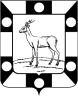 Собрание представителей городского поселения Петра Дубравамуниципального района Волжский Самарской областитретьего созываРЕШЕНИЕ15.06.2020                                                                                                   № 192Об утверждении  Положения «О бюджетном устройстве и бюджетном процессе в городском поселении Петра Дубрава муниципального района ВолжскийСамарской области».       В соответствии с Конституцией Российской Федерации, Бюджетным кодексом Российской Федерации, Налоговым кодексом Российской Федерации, Федеральным законом от 06.10.2003 №131-ФЗ «Об общих принципах организации местного самоуправления в Российской Федерации», Федеральным законом  от 07.02.2011         № 6-ФЗ «Об общих принципах организации и деятельности контрольно – счетных органов субъектов Российской Федерации и муниципальных образований», Уставом городского поселения Петра Дубрава, Собрание представителей городского поселения Петра Дубрава муниципального района Волжский Самарской области   РЕШИЛО:  1. Утвердить Положение «О бюджетном устройстве и бюджетном процессе в  городском поселении Петра Дубрава муниципального района Волжский Самарской области» (Приложение).            2. Решение Собрания представителей городского поселения Петра Дубрава от 16.11.2006 года № 121 об утверждении Положения «О бюджетном устройстве и бюджетном процессе в городском поселении Петра Дубрава муниципального района Волжский Самарской области» считать утратившим силу со дня принятия настоящего Решения.   3. Настоящее Решение вступает в силу со дня его официального опубликования.   4.  Опубликовать настоящее Решение в печатном средстве информации г.п. Петра Дубрава «Голос Дубравы» и на официальном сайте администрации городского поселения Петра Дубрава.   Глава городского поселения                                                              В.А.КрашенинниковПредседатель Собрания представителей                                              Л.Н.ЛарюшинаПриложениек Решению Собрания представителейгородского поселения Петра Дубравамуниципального района ВолжскийСамарской областиот  15.06.2020   № 192ПОЛОЖЕНИЕО БЮДЖЕТНОМ УСТРОЙСТВЕ И БЮДЖЕТНОМ ПРОЦЕССЕ ГОРОДСКОГО ПОСЕЛЕНИЯ ПЕТРА ДУБРАВА МУНИЦИПАЛЬНОГО РАЙОНА ВОЛЖСКИЙСАМАРСКОЙ ОБЛАСТИ         Настоящее Положение о бюджетном устройстве и бюджетном процессе городского поселения Петра Дубрава муниципального района Волжский Самарской области (далее - Положение) разработано на основании Конституции Российской Федерации, Бюджетного кодекса Российской Федерации, Налогового кодекса Российской Федерации, Федеральных законов  от 06.10.2003              № 131-ФЗ «Об общих принципах организации местного самоуправления в Российской Федерации», Федерального закона  № 6-ФЗ от 07.02.2011 «Об общих принципах организации и деятельности контрольно-счетных органов субъектов Российской Федерации и муниципальных    образований»,    иных    законодательных актов Российской Федерации и Самарской области, Устава городского поселения Петра Дубрава муниципального района Волжский Самарской области и иных   муниципальных   правовых    актов    городского поселения Петра Дубрава муниципального района Волжский Самарской области.Раздел I. Общие положенияСтатья 1. Правоотношения, регулируемые настоящим Положением       Настоящее Положение регулирует бюджетные правоотношения, возникающие   в   ходе   составления,   рассмотрения,   утверждения,   исполнения бюджета городского поселения Петра Дубрава муниципального района Волжский Самарской области на очередной финансовый год и плановый период (далее – местный бюджет), контроля за его исполнением, а также осуществления бюджетного учета, составления, внешней проверки, рассмотрения и утверждения бюджетной отчетности.Статья 2. Понятия и термины, используемые в настоящем положении       Понятия и термины, используемые в настоящем Положении, применяются в том значении, в каком они определены бюджетным законодательством Российской Федерации.Статья  3.  Основные     этапы     бюджетного   процесса  городского поселения Петра Дубрава  муниципального  района Волжский Самарской области      Бюджетный  процесс городского поселения Петра Дубрава муниципального района Волжский Самарской области включает следующие этапы:составление проекта бюджета;рассмотрение проекта бюджета и его утверждение;исполнение бюджета;-	составление, внешняя проверка, рассмотрение   и   утверждение   отчета   об   исполнении бюджета;-осуществление контроля исполнения бюджета.Статья  4. Участники   бюджетного   процесса   городского поселения Петра Дубрава муниципального района Волжский Самарской области      Участниками      бюджетного      процесса      городского поселения Петра Дубрава муниципального района Волжский Самарской области являются:- Собрание представителей  городского поселения;- Администрация городского поселения;главные распорядители (распорядители) средств местного бюджета;главные администраторы (администраторы) доходов местного бюджета;главные администраторы (администраторы) источников финансирования дефицита местного бюджета;-получатели средств местного бюджета.       Бюджетные    полномочия    участников    бюджетного    процесса    городского поселения Петра Дубрава муниципального района Волжский Самарской области установлены   Бюджетным  кодексом Российской Федерации.Раздел II. МЕЖБЮДЖЕТНЫЕ ОТНОШЕНИЯСтатья 5. Формы межбюджетных трансфертов, предоставляемых из местных бюджетов           5.1. Межбюджетные трансферты из бюджета муниципального района в бюджет городского поселения Петра Дубрава предоставляются в форме:дотаций из бюджета муниципального района на выравнивание бюджетной обеспеченности поселений;- субвенций из бюджета муниципального района бюджетам городских, сельских поселений;субсидий, перечисляемых в бюджет субъекта Российской Федерации и учитываемых при формировании объемов бюджетных ассигнований на предоставление дотаций на выравнивание бюджетной обеспеченности поселений (внутригородских районов) из бюджета субъекта Российской Федерации; субсидий из бюджета муниципального района бюджетам муниципальных образований;иных межбюджетных трансфертов.            5.2. Межбюджетные трансферты из бюджетов городского  поселения Петра Дубрава в бюджет муниципального района предоставляются в форме иных межбюджетных трансфертов, перечисляемых из бюджетов городского поселения в бюджет муниципального района на   осуществление части полномочий по решению вопросов местного значения в соответствии с заключенными соглашениями;            5.3. Межбюджетные трансферты из бюджета муниципального района бюджету городского  поселения Петра Дубрава (за исключением межбюджетных трансфертов на осуществление части полномочий по решению вопросов местного значения в соответствии с заключенными соглашениями) предоставляются при соблюдении органами местного самоуправления городских, сельских поселений условий, установленных правилами предоставления межбюджетных трансфертов из бюджетов муниципального района бюджету городского поселения.          5.4. Межбюджетные трансферты (за исключением субвенций) из бюджета муниципального района бюджету городского поселения Петра Дубрава, которые предоставляются за счет бюджетов субъектов Российской Федерации, в том числе субвенций, предоставляемых бюджету муниципального района  на осуществление полномочий органов государственной власти субъектов Российской Федерации по расчету и предоставлению дотаций бюджетам городских, сельских поселений, предоставляются при условии соблюдения соответствующими органами местного самоуправления поселения  основных условий предоставления межбюджетных трансфертов из бюджетов субъектов Российской Федерации местным бюджетам.            5.5. Цели, порядок и условия предоставления межбюджетных трансфертов из бюджета городского поселения Петра Дубрава, источником финансового обеспечения которых являются субсидии, субвенции и иные межбюджетные трансферты, имеющие целевое назначение, из бюджета субъекта Российской Федерации, устанавливаются решением Собрания Представителей городского поселения Петра Дубрава, принятым в соответствии с законами и (или) иными нормативными правовыми актами субъекта Российской Федерации.Статья 6. Субсидии бюджету субъекта Российской Федерации из местных бюджетов      6.1. Законом Самарской области может быть предусмотрено предоставление бюджету Самарской области субсидий из бюджетов городских, сельских поселений и муниципальных районов, в которых в отчетном финансовом году расчетные налоговые доходы местных бюджетов (без учета налоговых доходов по дополнительным нормативам отчислений) превышали уровень, установленный законом субъекта Российской Федерации.     6.2. Указанный уровень определяется по городским поселениям по единой для указанных видов муниципальных образований методике, обеспечивающей сопоставимость расчетных налоговых доходов городских поселений  без учета налоговых доходов по дополнительным нормативам отчислений, и по муниципальным районам  по единой для указанных видов муниципальных образований методике, обеспечивающей сопоставимость расчетных налоговых доходов муниципальных районов без учета налоговых доходов по дополнительным нормативам отчислений, и не может быть установлен ниже 1,3-кратного среднего уровня в расчете на одного жителя соответственно по городским, сельским поселениям и соответственно по муниципальным районам Самарской области.     6.3. Закон Самарской области может быть предусмотрено, что при определении указанного уровня помимо налоговых доходов, указанных в п.7.2 настоящего порядка, могут учитываться неналоговые доходы бюджетов поселений,  формируемые в соответствии с Бюджетным Кодексом, и (или) законами Самарской области, и (или) решением Собрания Представителей городского поселения Петра Дубрава Волжского района за счет:      1) платы за передачу в аренду земельных участков, государственная собственность на которые не разграничена, а также средств от продажи прав на заключение договоров аренды указанных земельных участков;      2) платы за передачу в аренду земельных участков, находящихся в муниципальной собственности, а также средств от продажи прав на заключение договоров аренды указанных земельных участков (за исключением земельных участков, предоставленных муниципальным предприятиям, в том числе казенным, муниципальным бюджетным и автономным учреждениям).          6.4. Порядок расчета и предоставления субсидий бюджету Самарской области из местных бюджетов устанавливается законом Самарской области в соответствии с требованиями Бюджетного Кодекса.         6.5. Объем субсидий, подлежащих перечислению из местных бюджетов в бюджет Самарской области, утверждается законом Самарской области о бюджете.         6.6. Субсидии предусматриваются в местном бюджете в соответствии с законом Самарской области о бюджете. В случае невыполнения Собранием Представителей городского поселения Петра Дубрава  указанных требований и (или) невыполнения Администрацией городского поселения Петра Дубрава  решения Собрания Представителей городского поселения о бюджете городского поселения Петра Дубрава муниципального района Волжский в части перечисления субсидий в бюджет Самарской области объем субсидий взыскивается за счет отчислений от федеральных и региональных налогов и сборов, налогов, предусмотренных специальными налоговыми режимами, подлежащих зачислению в бюджет городского поселения Петра Дубрава муниципального района Волжский, местных налогов и сборов в порядке, определяемом финансовым органом Самарской области с соблюдением общих требований, установленных Министерством финансов Российской Федерации.Статья 7. Иные межбюджетные трансферты бюджету городского поселения Петра Дубрава из бюджета муниципального района       7.1. Бюджету городского поселения Петра Дубрава предоставляются иные межбюджетные трансферты из бюджета муниципального района Волжский, в том числе межбюджетные трансферты на осуществление части полномочий по решению вопросов местного значения в соответствии с заключенными соглашениями.       7.2. Иные межбюджетные трансферты бюджету городского поселения Петра Дубрава из бюджета муниципального района Волжский предоставляются в случаях, предусмотренных решением Собрания Представителей Волжского района о бюджете муниципального района Волжский на очередной финансовый год и плановый период.        7.3. Порядок расчета и предоставления иных межбюджетных трансфертов, предусмотренных настоящей статьей, устанавливается муниципальным правовым актом представительного органа муниципального района.        7.4. Распределение иных межбюджетных трансфертов, предусмотренных настоящей статьей, утверждается муниципальным правовым актом представительного органа муниципального района.Статья 8. Иные межбюджетные трансферты из бюджета городского поселения Петра Дубрава бюджету муниципального района       В случаях и порядке, предусмотренных муниципальными правовыми актами представительного органа городского поселения Петра Дубрава, принимаемыми в соответствии с требованиями Бюджетного Кодекса, бюджету муниципального района могут быть предоставлены иные межбюджетные трансферты из бюджета городского поселения Петра Дубрава на осуществление части полномочий по решению вопросов местного значения в соответствии с заключенными соглашениями.Статья 9. Сроки принятия решения об отказе от получения в очередном финансовом году межбюджетных трансфертов из бюджета муниципального района        Представительные органы городского поселения Петра Дубрава муниципального района Волжский могут принять решение об отказе, полностью или частично, от получения в очередном финансовом году межбюджетных трансфертов из бюджета муниципального района Волжский  в течение 15 календарных дней со дня официального опубликования проекта бюджета муниципального района Волжский на очередной финансовый год и плановый период, в котором предусматриваются соответствующие межбюджетные трансферты соответствующему муниципальному образованию.Раздел III. СОСТАВЛЕНИЕ ПРОЕКТА БЮДЖЕТА ГОРОДСКОГО ПОСЕЛЕНИЯ ПЕТРА ДУБРАВАСтатья 10. Основы составления проекта бюджета городского поселения Петра Дубрава муниципального района Волжский Самарской области       10.1 Составление проекта бюджета - исключительная прерогатива администрации  городского поселения Петра Дубрава муниципального района Волжский Самарской области.       10.2 Непосредственное составление проекта бюджета осуществляет финансовое управление  городского поселения Петра Дубрава муниципального района Волжский Самарской области.        10.3.	Составление проекта бюджета основывается на:-	прогнозе   социально-экономического  развития  администрации городского поселения Петра Дубрава муниципального района Волжский Самарской области;-	основных направлениях бюджетной, налоговой политики городского поселения на очередной финансовый год.Статья 11. Прогноз социально-экономического развития городского поселения Петра Дубрава      11.1. Прогноз социально-экономического развития Администрации городского поселения Петра Дубрава муниципального района Волжский Самарской области разрабатывается на период не менее трех лет.       11.2. Прогноз социально-экономического развития городского поселения Петра Дубрава  муниципального района Волжский Самарской области ежегодно разрабатывается в порядке, установленном Администрацией городского поселения Петра Дубрава муниципального района Волжский Самарской области.       11.3.	Прогноз социально-экономического развития городского поселения одобряется   Администрацией   городского поселения Петра Дубрава муниципального района Волжский Самарской области одновременно  с принятием решения о внесении проекта бюджета в  Собрание представителей городского поселения.	       11.4. Изменение прогноза социально-экономического развития городского поселения в ходе составления или рассмотрения проекта бюджета влечет за собой изменение основных характеристик проекта бюджета.       11.5. Разработка прогноза социально-экономического развития городского поселения       осуществляется       уполномоченным       органом (должностным   лицом)   Администрации  городского поселения Петра Дубрава муниципального района Волжский Самарской области.Статья   12.   Реестр   расходных   обязательств  городского поселения Петра Дубрава муниципального района Волжский Самарской области        12.1. Главные распорядители бюджетных средств   городского поселения Петра Дубрава муниципального района Волжский Самарской области обязаны вести реестры расходных обязательств.      12.2. Реестр расходных обязательств городского поселения ведется в порядке, установленном Администрацией городского поселения Петра Дубрава муниципального района Волжский Самарской области.      Сводный реестр расходных обязательств городского поселения Петра Дубрава представляется в финансовое управление   муниципального района Волжский Самарской области в порядке, установленном министерством управления финансами Самарской области.Раздел IY. РАССМОТРЕНИЕ ПРОЕКТА МЕСТНОГО БЮДЖЕТА И УТВЕРЖДЕНИЕ МЕСТНОГО БЮДЖЕТАСтатья  13.  Внесение проекта решения  о бюджете городского поселения  на  рассмотрение Собрания представителей13.1. Глава  городского поселения Петра Дубрава муниципального района Волжский Самарской области от имени Администрации городского поселения Петра Дубрава муниципального района Волжский Самарской области не позднее 15 ноября текущего финансового года вносит на рассмотрение Собрания представителей проект решения Собрания представителей о бюджете городского поселения на очередной финансовый год (и плановый период) (далее - проект решения о бюджете).13.2. До начала рассмотрения Собранием представителей проекта решения о бюджете по нему проводятся публичные слушания.Статья 14. Состав показателей, представляемых для рассмотрения и утвержденияв проекте решения о бюджете     14.1.	В проекте решения о бюджете должны содержаться основные характеристики бюджета, к которым относятся: общий объем доходов бюджета, общий объем расходов, дефицит (профицит) бюджета городского поселения;      14.2.	Проектом решения о бюджете утверждаются:- перечень главных администраторов доходов бюджета городского поселения;-	перечень главных администраторов источников финансирования дефицита бюджета городского поселения;-	распределение бюджетных ассигнований по разделам, подразделам, целевым статьям, группам (группам и подгруппам) видов расходов либо по разделам, подразделам, целевым статьям (муниципальным программам и непрограммным направлениям деятельности), группам (группам и подгруппам) видов расходов и (или) по целевым статьям (муниципальным программам и непрограммным направлениям деятельности), группам (группам и подгруппам) видов расходов классификации расходов бюджетов на очередной финансовый год (очередной финансовый год и плановый период), а также по разделам и подразделам классификации расходов бюджетов в случаях, установленных Бюджетным  кодексом  Российской  Федерации,  законом   Самарской  области, муниципальным     нормативным     правовым     актом     Администрации городского поселения Петра Дубрава  муниципального района Волжский;-ведомственная структура расходов бюджета на очередной финансовый год (очередной финансовый год и плановый период);общий объем бюджетных ассигнований, направляемых на исполнение публичных нормативных обязательств;объем межбюджетных трансфертов, получаемых из других бюджетов и (или) предоставляемых другим бюджетам бюджетной системы Российской Федерации в очередном финансовом году (очередном финансовом году и плановом периоде);общий объем условно утверждаемых (утвержденных) расходов в случае утверждения бюджета городского поселения  на очередной финансовый год и плановый период на первый год планового периода в объеме не менее 2,5 процента общего объема расходов бюджета городского поселения, на второй год планового периода в объеме не менее 5 процентов общего объема расходов бюджета городского поселения (без учета расходов бюджета городского поселения, предусмотренных за счет межбюджетных трансфертов из других бюджетов бюджетной системы Российской Федерации, имеющих целевое назначение);источники финансирования дефицита бюджета городского поселения на очередной финансовый год (очередной финансовый год и плановый период);верхний предел муниципального внутреннего долга и (или) верхний предел муниципального внешнего долга по состоянию на 1 января года, следующего за очередным финансовым годом (очередным финансовым годом и каждым годом планового периода), с указанием в том числе верхнего предела долга по муниципальным гарантиям;-	распределение бюджетных ассигнований по разделам, подразделам, целевым статьям и видам расходов классификации расходов бюджета на очередной финансовый год (очередной финансовый год и плановый период);предельный объем муниципальных внутренних заимствований;предельный объем муниципального долга;объем расходов на обслуживание муниципального долга;- программа муниципальных гарантий;- иные показатели бюджета, установленные законодательством РФ, законодательством Самарской области, муниципальными нормативно-правовыми актами.Статья 15. Документы и материалы, представляемые одновременно с проектом решения о бюджете       15.1.    Одновременно    с    проектом    решения    о    бюджете    в Собрание представителей  предоставляются:- основные направления бюджетной и налоговой политики;-	предварительные   итоги   социально-экономического   развития   городского поселения Петра Дубрава   за    истекший    период текущего финансового года и ожидаемые итоги социально-экономического развития городского поселения Петра Дубрава  за текущий финансовый год;-	прогноз   социально-экономического  городского поселения Петра Дубрава муниципального района Волжский Самарской области;прогноз основных характеристик (общий объем доходов, общий объем расходов, дефицита (профицита) бюджета) консолидированного бюджета городского поселения на очередной финансовый год и плановый период либо утвержденный среднесрочный финансовый план;пояснительная записка к проекту бюджета городского поселения Петра Дубрава;методики (проекты методик) и расчеты распределения межбюджетных трансфертов;верхний предел муниципального долга на конец очередного финансового года (на конец очередного финансового года и конец каждого года планового периода);-	оценка ожидаемого исполнения бюджета городского поселения на текущий финансовый год;- предложенные Собранием представителей и органом внешнего муниципального контроля проекта бюджетных смет, предоставляемые в случае возникновения разногласий с финансовым управлением городского поселения Петра Дубрава  в отношении указанных бюджетных смет;- иные документы и материалы.       15.2. В случае утверждения решением о бюджете распределения бюджетных ассигнований по муниципальным программам и непрограммным направлениям деятельности к проекту решения о бюджете предоставляются паспорта муниципальных программ.        15.3.	В случае если проект решения о бюджете не содержит приложения с распределением бюджетных ассигнований по разделам и подразделам классификации расходов бюджета, такое приложение включается в состав приложений к пояснительной записке к проекту решения о бюджете.Статья 16. Рассмотрение проекта решения о местном бюджете      16.1. Собрание представителей рассматривает проект решения о местном бюджете в двух чтениях.      16.2. Проект    решения    о    местном    бюджете    рассматривается Собранием представителей во внеочередном порядке.      16.3. В течение 2 рабочих дней со дня внесения на рассмотрение Собранием представителей проекта решения о местном бюджете председатель Собрания представителей направляет его в комиссию по бюджету, которая является ответственной за рассмотрение данного проекта.         16.4. Комиссия по бюджету в течение 2 рабочих дней со дня получения ею проекта решения о местном бюджете готовит заключение о соответствии состава представленных документов и материалов требованиям законодательства Российской Федерации и настоящего Положения.        16.5. Председатель Собрания представителей на основании заключения комиссии по бюджету в течение   2   рабочих    дней принимает      решение      о  принятии к рассмотрению Собранием представителей проекта    решения  о  местном бюджете либо о возвращении его в Администрацию городского поселения Петра Дубрава муниципального района  Волжский Самарской области для доработки.        16.6.	В случае возвращения проекта решения о местном бюджете он должен  быть   повторно   внесен   Администрацией городского поселения Петра Дубрава со всеми необходимыми документами и материалами в Собрание представителей в течение 5 рабочих дней со дня его поступления на доработку и вновь рассмотрен в порядке, установленном пунктами 11.3-11.5 настоящей статьи.       16.7.	В течение 2 рабочих дней со дня принятия проекта решения о местном бюджете  к  рассмотрению Собранием представителей председатель Собрания представителей направляет его в комиссии и депутатам   Собрания представителей для подготовки замечаний и предложений, а также в орган внешнего муниципального контроля для подготовки заключения.       16.8. Орган внешнего муниципального контроля  в срок не позднее 5 рабочих дней с момента получения проекта бюджета готовит заключение по проекту решения о бюджете и направляет данное заключение в Собрание представителей городского поселения Петра Дубрава.        16.9. Комиссии    и    депутаты Собрания представителей направляют   подготовленные замечания и предложения, орган  внешнего муниципального финансового контроля направляет подготовленное заключение в комиссию по бюджету, которая готовит сводный перечень замечаний и предложений к проекту решения о местном бюджете.       16.10.	 В течение 7 рабочих дней с момента направления проекта решения о местном бюджете в комиссии и депутатам Собрания представителей проект решения о местном бюджете рассматривается в первом чтении.        В    первом    чтении    проекта   решения    о    местном    бюджете Собрание представителей рассматривает его концепцию, прогноз социально-экономического развития городского поселения, основные направления бюджетной и налоговой политики, а также следующие характеристики местного бюджета:доходы местного бюджета по группам, подгруппам и статьям классификации доходов бюджетов Российской Федерации;дефицит местного бюджета и источники его покрытия;общий объем расходов местного бюджета на очередной финансовый год и плановый период.       16.11. 	При рассмотрении в первом чтении проекта решения о местном бюджете Собрание представителей заслушивает доклад руководителя финансового органа городского поселения, содоклад председателя комиссии по бюджету и принимает решение о принятии в первом чтении проекта решения о местном бюджете или об отклонении указанного проекта.      16.12. В случае отклонения проекта решения о местном бюджете при его рассмотрении в первом чтении Собрание представителей готовит соответствующее решение с указанием причин отклонения и  возвращает  указанный  проект в  администрацию городского поселения Петра Дубрава на доработку.       В   случае   возвращения   проекта  решения   о   местном   бюджете администрация городского поселения Петра Дубрава муниципального района Волжский Самарской области в течение 10 рабочих дней дорабатывает указанный проект с учетом предложений и рекомендаций, изложенных в решении Собрания представителей, и вновь вносит проект решения о местном бюджете на рассмотрение Собрания представителей.       16.13.	При     повторном     внесении     проекта     решения     о     местном бюджете Собрание представителей рассматривает его в первом чтении в течение 5 рабочих дней со дня его внесения.        16.14. Проект   решения   о   местном   бюджете   рассматривается Собранием представителей во втором чтении в течение 20 рабочих дней со дня его принятия в первом чтении.Во втором чтении проект решения о местном бюджете принимается окончательно.       16.15. Принятое Собранием представителей решение о бюджете подлежит подписанию Главой городского поселения и официальному опубликованию  не позднее 	10 дней со дня принятия.Статья 17. Внесение изменений в решение о местном бюджете       17.1. Проект   решения  Собрания представителей о внесении изменений в решение о местном бюджете вносится в Собрание представителей Администрацией городского поселения с представлением соответствующих обоснований.       Одновременно  проект  решения  о  внесении  изменений  в  решение   о местном       бюджете направляется Администрацией городского поселения Петра Дубрава в орган внешнего муниципального финансового контроля.       Проект решения о внесении изменений в решение о местном бюджете рассматривает Собрание представителей городского поселения Петра Дубрава муниципального района Волжский во внеочередном порядке.       17.2. Принятое Собранием представителей решение о внесении изменений в бюджете подлежит подписанию Главой городского поселения и официальному опубликованию  не позднее 10 дней со дня принятия.Статья 18. Временное управление бюджетом       18.1. В случае если решение о бюджете не вступило в силу с начала текущего финансового года:- финансовое управление муниципального района Волжский Самарской области правомочно ежемесячно доводить до главных распорядителей бюджетных средств бюджетные ассигнования и лимиты бюджетных обязательств в размере, не превышающие одной двенадцатой части бюджетных ассигнований и лимитов бюджетных обязательств в отчетном финансовом году;-	иные показатели, определяемые решением о бюджете, применяются в размерах (нормативах) и порядке, которые были установлены решением о бюджете на отчетный финансовый год;-	порядок распределения и (или) предоставления межбюджетных трансфертов другим бюджетам бюджетной системы Российской Федерации сохраняется в виде, определенном на отчетный финансовый год.        18.2.	Если решение о бюджете не вступило в силу через три месяца после начала финансового года, финансовое управление  муниципального района Волжский Самарской области организует исполнение бюджета при соблюдении условий, определенных пунктом 14.1 настоящей статьи.        При этом Администрация  городского поселения Петра Дубрава не имеет права:доводить лимиты бюджетных обязательств и бюджетные ассигнования на бюджетные инвестиции и субсидии юридическим и физическим лицам, установленные Бюджетным кодексом Российской Федерации;предоставлять бюджетные кредиты;-	осуществлять заимствования в размере более одной восьмой объема заимствований предыдущего финансового года в расчете на квартал;- формировать резервный фонд.        18.3.	Указанные в пунктах 13.1 и 13.2 настоящей статьи ограничения не распространяются на расходы, связанные с выполнением публичных нормативных обязательств, обслуживанием и погашением муниципального долга, выполнением международных договоров.Статья 19. Внесение изменений в муниципальный нормативный правовой акт о бюджете по окончании периода временного управления бюджетом        19.1. Если решение о бюджете вступает в силу после начала текущего финансового года и исполнение бюджета до дня вступления в силу указанного решения осуществляется в соответствии со статьей 14 настоящего Положения, в течение   одного   месяца   со   дня   вступления   в   силу указанного  решения Администрация городского поселения Петра Дубрава муниципального района Волжский Самарской области представляет на рассмотрение и утверждение в Собрание представителей проект решения о внесении изменений в решение о бюджете, уточняющего показатели бюджета с учетом исполнения бюджета за период временного управления бюджетом.       19.2.Указанный проект решения рассматривается и утверждается в Собрании представителей в срок, не превышающий 15 дней со дня его представления.Раздел V. ИСПОЛНЕНИЕ МЕСТНОГО БЮДЖЕТАСтатья 20.Основы исполнения местного бюджета      Организация исполнения местного бюджета возлагается на Администрацию городского поселения Петра Дубрава  муниципального района Волжский Самарской области.      Исполнение местного бюджета организуется на основе сводной бюджетной росписи и кассового плана.      Местный бюджет исполняется на основе единства кассы по казначейской системе и подведомственности расходов.Статья 21. Исполнение местного бюджета по доходам, расходам и по источникам финансирования его дефицита          21.1. Исполнение местного бюджета производится по доходам, расходам и источникам финансирования его дефицита.          21.2. Исполнение   местного   бюджета   по   расходам   осуществляется   в порядке, установленном финансовым управлением городского поселения Петра Дубрава  муниципального района Волжский Самарской области, с соблюдением требований, установленных Бюджетным кодексом Российской Федерации. Исполнение бюджета по расходам предусматривает:-принятие и учет бюджетных и денежных обязательств;-подтверждение денежных обязательств;-санкционирование оплаты денежных обязательств;-подтверждение исполнения денежных обязательств.        21.3.	Исполнение местного бюджета по доходам предусматривает:зачисление на единый счет бюджета доходов от распределения налогов, сборов и иных поступлений в бюджетную систему Российской Федерации, распределяемых по нормативам, действующим в текущем финансовом году, установленным настоящим Кодексом, законом (решением) о бюджете и иными законами субъектов Российской Федерации и муниципальными правовыми актами, принятыми в соответствии с положениями настоящего Кодекса, со счетов органов Федерального казначейства и иных поступлений в бюджет;       перечисление излишне распределенных сумм, возврат излишне уплаченных или излишне взысканных сумм, а также сумм процентов за несвоевременное осуществление такого возврата и процентов, начисленных на излишне взысканные суммы;      зачет излишне уплаченных или излишне взысканных сумм в соответствии с законодательством Российской Федерации;     уточнение администратором доходов бюджета платежей в бюджеты бюджетной системы Российской Федерации;     перечисление Федеральным казначейством излишне распределенных сумм, средств, необходимых для осуществления возврата (зачета, уточнения) излишне уплаченных или излишне взысканных сумм налогов, сборов и иных платежей, а также сумм процентов за несвоевременное осуществление такого возврата и процентов, начисленных на излишне взысканные суммы, с единых счетов соответствующих бюджетов на соответствующие счета Федерального казначейства, предназначенные для учета поступлений и их распределения между бюджетами бюджетной системы Российской Федерации, в порядке, установленном Министерством финансов Российской Федерации.     21.4. Исполнение местного бюджета по источникам финансирования его дефицита осуществляется главными администраторами, администраторами источников финансирования дефицита местного бюджета в соответствии со сводной бюджетной росписью за исключением операций по управлению остатками  средств на  едином счете бюджета, в порядке, установленном  финансовым управлением городского поселения Петра Дубрава муниципального   района Волжский Самарской области в соответствии с положениями Бюджетного кодекса Российской Федерации.Раздел VI.СОСТАВЛЕНИЕ, ВНЕШНЯЯ ПРОВЕРКА, РАССМОТРЕНИЕ И УТВЕРЖДЕНИЕ БЮДЖЕТНОЙ ОТЧЕТНОСТИСтатья 22. Подготовка бюджетной отчетности        Порядок, сроки и иные условия составления бюджетной отчетности, в том числе об исполнении бюджета городского поселения, устанавливаются в соответствии с нормативными правовыми актами Российской Федерации, Самарской области, муниципального района Волжский Самарской области и городским поселением Петра Дубрава.Статья 23. Составление бюджетной отчетности          23.1 Главные распорядители (распорядители) бюджетных средств, главные администраторы (администраторы) доходов бюджета, главные администраторы (администраторы) источников финансирования дефицита бюджета (далее - главные администраторы бюджетных средств) составляют сводную   бюджетную   отчетность   и   представляют   ее   в   финансовое управление городского поселения Петра Дубрава муниципального района Волжский Самарской области  в установленные им сроки.        23.2. Бюджетная отчетность составляется Администрацией городского поселения Петра Дубрава муниципального района Волжский Самарской области  на основании  сводной бюджетной отчетности соответствующих главных администраторов бюджетных средств.        23.3. Администрация городского поселения Петра Дубрава представляет сводную бюджетную отчетность об исполнении консолидированного бюджета городского поселения, в финансовое управление муниципального района Волжский Самарской области.         23.4.  Отчет об исполнении бюджета городского поселения Петра Дубрава за первый квартал, полугодие и девять месяцев текущего финансового года утверждается постановлением Главы  поселения и направляется в Собрание представителей.       Годовой отчет об исполнении бюджета городского поселения Петра Дубрава подлежит утверждению    Собранием представителей.Статья 24. Представление, рассмотрение и  утверждение годового отчета об исполнении  местного бюджета Собранием  представителей       24.1.	Годовой отчет об исполнении местного бюджета представляется в Собрание представителей не позднее 1 мая текущего года.       24.2.	 Одновременно   с   годовым   отчетом   об   исполнении   бюджета городского поселения в Собрание представителей вносятся:- проект   решения   Собрание представителей об исполнении бюджета  за отчетный финансовый год (далее - проект решения об исполнении бюджета);- отчет   о   расходовании   средств   резервного   фонда   Администрации городского поселения Петра Дубрава муниципального района Волжский Самарской области за отчетный финансовый год;сведения о предоставлении и погашении бюджетных кредитов;сведения о предоставленных муниципальных гарантиях;сведения о муниципальных заимствованиях по видам заимствований;сведения о структуре муниципального долга;-сведения о доходах, полученных от использования муниципального имущества;- сведения об исполнении консолидированного бюджета;- иные документы, предусмотренные бюджетным законодательством Российской Федерации.       24.3. В течение 20 рабочих дней после внесения годового отчета об исполнении местного бюджета Собрание представителей проводит по нему публичные слушания.      24.4. Собрание представителей рассматривает годовой отчет об исполнении бюджета в течение 45 рабочих дней со дня его внесения.      24.5.	По   результатам  рассмотрения   годового   отчета   об   исполнении местного бюджета Собрание представителей принимает решение об утверждении либо отклонении решения об исполнении местного бюджета.      В   случае   отклонения Собранием представителей решения об исполнении местного   бюджета оно возвращается в Администрацию городского поселения Петра Дубрава муниципального района Волжский Самарской области для устранения фактов недостоверного или неполного отражения данных и повторного представления в срок, не превышающий один месяц.      24.6.	Годовой    отчет   об   исполнении   местного    бюджета   подлежит официальному опубликованию.Раздел VII. МУНИЦИПАЛЬНЫЙ ФИНАНСОВЫЙ КОНТРОЛЬСтатья 25. Муниципальный финансовый контроль       25.1. Муниципальный финансовый контроль осуществляется в целях обеспечения соблюдения бюджетного законодательства Российской Федерации и иных нормативных правовых актов, регулирующих бюджетные правоотношения.      Муниципальный финансовый контроль подразделяется:  внешний и внутренний, предварительный и последующий.     25.2. Внешний муниципальный финансовый контроль в сфере бюджетных правоотношений является контрольной деятельностью органом внешнего муниципального контроля.     25.3. Внутренний муниципальный контроль в сфере бюджетных правоотношений является контрольной деятельностью органов муниципального финансового контроля, являющихся органами (должностными лицами) Администрации городского поселения Петра Дубрава муниципального района Волжский Самарской области.     25.4. Предварительный контроль осуществляется в целях предупреждения и пресечения бюджетных нарушений в процессе исполнения бюджета.     25.5. Последующий контроль осуществляется по результатам исполнения бюджета в целях установления законности его исполнения, достоверности учета и отчетности.     25.6. Порядок осуществления муниципального финансового контроля  устанавливается бюджетным законодательством Российской Федерации, настоящим Положением и муниципальными правовыми актами.      25.7. Порядок осуществления полномочий органами внешнего  муниципального финансового контроля по внешнему муниципальному финансовому контролю определяется федеральными законами, законом Самарской области, муниципальными правовыми актами Собрания представителей городского поселения Петра Дубрава муниципального района Волжского района.     25.8. Порядок осуществления полномочий органами внутреннего муниципального контроля по внутреннему муниципальному финансовому контролю определяется федеральными законами, муниципальными правовыми актами администрации городского поселения Петра Дубрава муниципального района Волжский Самарской области.Раздел VIII. ОТВЕТСТВЕННОСТЬ ЗА НАРУШЕНИЕ БЮДЖЕТНОГО ЗАКОНОДАТЕЛЬСТВАСтатья 26. Ответственность за нарушение бюджетного законодательства       За неисполнение или ненадлежащее исполнение установленного порядка составления и рассмотрения проекта бюджета, утверждения бюджета, исполнения и контроля за исполнением бюджета должностные лица органов местного самоуправления, главные распорядители и получатели бюджетных средств несут дисциплинарную, административную, уголовную и иную ответственность в соответствии с законодательством Российской Федерации.Раздел IX. ПРИНЦИП ПРОЗРАЧНОСТИ БЮДЖЕТНОЙ СИСТЕМЫ В ГОРОДСКОМ ПОСЕЛЕНИИ ПЕТРА ДУБРАВАСтатья 27. Принцип прозрачности бюджетной системы в городском поселении Петра Дубрава       Бюджетная система в городском поселении Петра Дубрава муниципального района Волжский Самарской области  основана на принципах прозрачности (гласности), что означает:- обязательное опубликование в средствах массовой информации утвержденных бюджетов и отчетов об исполнении, полноту представления информации о ходе исполнения бюджетов, а также доступность иных сведений о бюджетах по решению Собрания Представителей городского поселения Петра Дубрава;- обязательную открытость для общества и средств массовой информации проектов бюджетов, внесенных в представительный орган  городского поселения Петра Дубрава, процедур рассмотрения и принятия решений по проектам бюджетов, в том числе по вопросам, вызывающим разногласия либо внутри представительного органа городского поселения Петра Дубрава, либо между представительным органом городского поселения Петра Дубрава и исполнительным органом (Администрацией городского поселения Петра Дубрава);- стабильность и (или) преемственность бюджетной классификации Российской Федерации, а также обеспечение сопоставимости показателей бюджета отчетного, текущего и очередного финансового года (очередного финансового года и планового периода).  Раздел X ПОРЯДОК ВСТУПЛЕНИЯ В СИЛУ НАСТОЯЩЕГО ПОЛОЖЕНИЯСтатья 29.   Порядок вступления в силу настоящего Положения          Настоящее Положение вступает в силу со дня его официального опубликования.АДМИНИСТРАЦИЯ ГОРОДСКОГО ПОСЕЛЕНИЯ ПЕТРА ДУБРАВА 
МУНИЦИПАЛЬНОГО РАЙОНА ВОЛЖСКИЙ САМАРСКОЙ ОБЛАСТИПОСТАНОВЛЕНИЕ от  16.06.2020  №  148                                                 Об утверждении Порядка осуществления бюджетных инвестиций в форме капитальных вложений в объекты муниципальной собственности городского поселения Петра Дубрава муниципального района Волжский Самарской области и порядке предоставления субсидий 	В соответствии со статьями 78.2 и 79 Бюджетного кодекса Российской Федерации, Уставом городского поселения Петра Дубрава муниципального района Волжский Самарской области, Администрация городского поселения Петра Дубрава муниципального района Волжский Самарской области ПОСТАНОВЛЯЕТ:1. Утвердить прилагаемый Порядок осуществления бюджетных инвестиций в форме капитальных вложений в объекты муниципальной собственности городского поселения Петра Дубрава муниципального района Волжский Самарской области и порядок предоставления субсидий.2. Разместить настоящее постановление на официальном сайте Администрации городского поселения Петра Дубрава муниципального района Волжский Самарской области  и опубликовать в печатном средстве информации г.п. Петра Дубрава «Голос Дубравы».	3. Настоящее Постановление вступает в силу с момента его подписания.Глава городского поселения Петра Дубрава                                                                 В.А.Крашенинников  Приложение
к постановлению Администрации
городского поселения Петра Дубрава
от 16.06.2020  № 148ПОРЯДОКосуществления бюджетных инвестиций в форме капитальных вложений в объекты муниципальной собственности городского поселения Петра Дубрава муниципального района Волжский Самарской области и порядок предоставления субсидийI. Общие положения1. Настоящий Порядок устанавливает:а) правила осуществления бюджетных инвестиций в форме капитальных вложений в объекты капитального строительства муниципальной собственности городского поселения Петра Дубрава муниципального района Волжский Самарской области или в приобретение объектов недвижимого имущества в муниципальную собственность и порядок предоставления субсидий (далее - бюджетные инвестиции), в том числе условия передачи органами местного самоуправления поселения (далее - органы местного самоуправления) муниципальным бюджетным или автономным учреждениям, муниципальным унитарным предприятиям (далее - организации) полномочий муниципального заказчика по заключению и исполнению от имени поселения муниципальных контрактов от лица указанных органов в соответствии с настоящими Правилами, а также порядок заключения соглашений о передаче указанных полномочий;б) правила предоставления из местного бюджета субсидий организациям на осуществление капитальных вложений в объекты капитального строительства муниципальной собственности поселения и объекты недвижимого имущества, приобретаемые в муниципальную собственность поселения (далее соответственно - объекты, субсидии).2. Осуществление бюджетных инвестиций и предоставление субсидий осуществляется в соответствии с нормативными правовыми актами поселения, предусмотренными пунктом 2 статьи 78.2 и пунктом 2 статьи 79 Бюджетного кодекса Российской Федерации (далее – акты). 3. При осуществлении капитальных вложений в объекты не допускается: а) предоставление субсидий в отношении объектов, по которым принято решение о подготовке и реализации бюджетных инвестиций;б) предоставление бюджетных инвестиций в объекты, по которым принято решение о предоставлении субсидий. 4. Объем предоставляемых бюджетных инвестиций и субсидий должен соответствовать объему бюджетных ассигнований, предусмотренному на соответствующие цели муниципальными целевыми программами.5. Созданные или приобретенные в результате осуществления бюджетных инвестиций объекты закрепляются в установленном порядке на праве оперативного управления или хозяйственного ведения за организациями с последующим увеличением стоимости основных средств, находящихся на праве оперативного управления у этих организаций либо включаются в состав казны поселения. 6. Осуществление капитальных вложений в объекты за счет субсидий влечет увеличение стоимости основных средств, находящихся на праве оперативного управления у организаций. 7. Информация о сроках и об объемах оплаты по муниципальным контрактам, заключенным в целях строительства (реконструкции, в том числе с элементами реставрации, технического переоборудования) и (или) приобретения объектов, а также о сроках и об объемах перечисления субсидий организациям учитывается при формировании прогноза кассовых выплат из бюджета поселения, необходимого для составления в установленном порядке кассового плана исполнения местного бюджета.II. Осуществление бюджетных инвестиций8. Расходы, связанные с бюджетными инвестициями, осуществляются в порядке, установленном бюджетным законодательством Российской Федерации, на основании муниципальных контрактов, заключенных в целях строительства (реконструкции, в том числе с элементами реставрации, технического переоборудования) и (или) приобретения объектов:а) муниципальными заказчиками, являющимися получателями средств местного бюджета;б) организациями, которым органы местного самоуправления, осуществляющие функции и полномочия учредителя или права собственника имущества организаций, являющиеся муниципальными заказчиками, передали в соответствии с настоящими Правилами свои полномочия муниципального заказчика по заключению и исполнению от имени поселения от лица указанных органов муниципальных контрактов.9. Муниципальные контракты заключаются и оплачиваются в пределах лимитов бюджетных обязательств, доведенных муниципальному заказчику как получателю средств местного бюджета, либо в порядке, установленном Бюджетным кодексом Российской Федерации и иными нормативными правовыми актами, регулирующими бюджетные правоотношения, в пределах средств, предусмотренных актами (решениями), на срок, превышающий срок действия утвержденных ему лимитов бюджетных обязательств. 10. В целях осуществления бюджетных инвестиций в соответствии с подпунктом «б» пункта 8 настоящего Порядка органами местного самоуправления заключаются с организациями соглашения о передаче полномочий муниципального заказчика по заключению и исполнению от имени поселения муниципальных контрактов от лица указанных органов (за исключением полномочий, связанных с введением в установленном порядке в эксплуатацию объекта) (далее - соглашение о передаче полномочий). 11. Соглашение о передаче полномочий может быть заключено в отношении нескольких объектов и должно содержать в том числе:а) цель осуществления бюджетных инвестиций и их объем с распределением по годам в отношении каждого объекта с указанием его наименования, мощности, сроков строительства (реконструкции, в том числе с элементами реставрации, технического переоборудования) или приобретения объекта, рассчитанной в ценах соответствующих лет стоимости объекта капитального строительства муниципальной собственности поселения (сметной или предполагаемой (предельной) либо стоимости приобретения объекта недвижимого имущества в муниципальную собственность поселения), соответствующих акту (решению), а также с указанием рассчитанного в ценах соответствующих лет общего объема капитальных вложений, в том числе объема бюджетных ассигнований, предусмотренного органу местного самоуправления как получателю средств местного бюджета, соответствующего акту (решению). Объем бюджетных инвестиций должен соответствовать объему бюджетных ассигнований на осуществление бюджетных инвестиций, предусмотренному муниципальными целевыми программами;б) положения, устанавливающие права и обязанности организации по заключению и исполнению от имени поселения от лица органа местного самоуправления муниципальных контрактов; в) ответственность организации за неисполнение или ненадлежащее исполнение переданных ей полномочий;г) положения, устанавливающие право органа местного самоуправления на проведение проверок соблюдения организацией условий, установленных заключенным соглашением о передаче полномочий;д) положения, устанавливающие обязанность организации по ведению бюджетного учета, составлению и представлению бюджетной отчетности органу местного самоуправления как получателю средств бюджета поселения в порядке, установленном финансовой службой поселения.12. Операции с бюджетными инвестициями осуществляются в порядке, установленном бюджетным законодательством Российской Федерации для бюджетов бюджетной системы Российской Федерации, и отражаются на открытых в органе Федерального казначейства в порядке, установленном Федеральным казначейством лицевых счетах:а) получателя бюджетных средств - в случае заключения муниципальных контрактов муниципальным заказчиком;б) для учета операций по переданным полномочиям получателя бюджетных средств - в случае заключения от имени поселения муниципальных контрактов организациями от лица органов местного самоуправления.13. В целях открытия организацией в органе Федерального казначейства лицевого счета, указанного в подпункте «б» пункта 12 настоящего Порядка, организация в течение 5 рабочих дней со дня получения от органа местного самоуправления подписанного им соглашения о передаче полномочий представляет в орган Федерального казначейства документы, необходимые для открытия лицевого счета по переданным полномочиям получателя бюджетных средств, в порядке, установленном Федеральным казначейством. Основанием для открытия лицевого счета, указанного в подпункте «б» пункта 12 настоящего Порядка, является копия соглашения о передаче полномочий.III. Предоставление субсидий14. Субсидии предоставляются организациям в размере средств, предусмотренных решением о бюджете поселения на соответствующий период, и лимитов бюджетных обязательств, доведенных в установленном порядке получателю средств местного бюджета на цели предоставления субсидий. 15. Предоставление субсидии осуществляется в соответствии с соглашением, заключенным между органами местного самоуправления как получателями средств местного бюджета, предоставляющими субсидию организациям, и организацией (далее - соглашение о предоставлении субсидий) на срок, не превышающий срок действия утвержденных получателю средств местного бюджета, предоставляющему субсидию, лимитов бюджетных обязательств на предоставление субсидии. По решению Администрации поселения, принятому в соответствии со статьей 78.2 Бюджетного кодекса Российской Федерации, получателю средств бюджета поселения может быть предоставлено право заключать соглашения о предоставлении субсидии на срок, превышающий срок действия утвержденных ему лимитов бюджетных обязательств на предоставление субсидий. 16. Соглашение о предоставлении субсидии может быть заключено в отношении нескольких объектов. Соглашение о предоставлении субсидии должно содержать в том числе:а) цель предоставления субсидии и ее объем с распределением по годам в отношении каждого объекта с указанием его наименования, мощности, сроков строительства (реконструкции, в том числе с элементами реставрации, технического переоборудования) или приобретения объекта, рассчитанной в ценах соответствующих лет стоимости объекта (сметной или предполагаемой (предельной) стоимости объекта капитального строительства муниципальной собственности поселения либо стоимости приобретения объекта недвижимого имущества в муниципальную собственность), соответствующих акту (решению), а также с указанием общего объема капитальных вложений за счет всех источников финансового обеспечения, в том числе объема предоставляемой субсидии, соответствующего акту (решению). Объем предоставляемой субсидии должен соответствовать объему бюджетных ассигнований на предоставление субсидии, предусмотренному муниципальными целевыми программами;б) положения, устанавливающие права и обязанности сторон соглашения о предоставлении субсидии и порядок их взаимодействия при реализации соглашения о предоставлении субсидии;в) условие о соблюдении организацией при использовании субсидии положений, установленных законодательством Российской Федерации о контрактной системе в сфере закупок товаров, работ, услуг для обеспечения государственных и муниципальных нужд;г) положения, устанавливающие обязанность муниципального автономного учреждения и муниципального унитарного предприятия по открытию в органе Федерального казначейства лицевого счета по получению и использованию субсидий;д) обязательство муниципального унитарного предприятия осуществлять без использования субсидии разработку проектной документации на объекты капитального строительства (или приобретение прав на использование типовой проектной документации, информация о которой включена в реестр типовой проектной документации) и проведение инженерных изысканий, выполняемых для подготовки такой проектной документации, проведение технологического и ценового аудита инвестиционных проектов по строительству (реконструкции, в том числе с элементами реставрации, техническому переоборудованию) объектов капитального строительства, проведение государственной экспертизы проектной документации и результатов инженерных изысканий и проведение проверки достоверности определения сметной стоимости объектов капитального строительства, на финансовое обеспечение строительства (реконструкции, в том числе с элементами реставрации, технического перевоборудования) которых планируется предоставление субсидии;е) обязательство муниципального бюджетного или автономного учреждения осуществлять расходы, связанные с проведением мероприятий, указанных в подпункте "д" настоящего пункта, без использования субсидии, если предоставление субсидии на эти цели не предусмотрено актом (решением);ж) обязательство муниципального унитарного предприятия осуществлять эксплуатационные расходы, необходимые для содержания объекта после ввода его в эксплуатацию (приобретения), без использования на эти цели средств местного бюджета;з) обязательство муниципального бюджетного или автономного учреждения осуществлять эксплуатационные расходы, необходимые для содержания объекта после ввода его в эксплуатацию (приобретения), за счет средств, предоставляемых из местного бюджета, в объеме, не превышающем размер соответствующих нормативных затрат, применяемых при расчете субсидии на финансовое обеспечение выполнения муниципального задания на оказание муниципальных услуг (выполнение работ);и) сроки (порядок определения сроков) перечисления субсидии, а также положения, устанавливающие обязанность перечисления субсидии на лицевой счет по получению и использованию субсидий, открытый в органе Федерального казначейства;к) положения, устанавливающие право получателя средств бюджета поселения, предоставляющего субсидию, на проведение проверок соблюдения организацией условий, установленных соглашением о предоставлении субсидии;л) порядок возврата организацией средств в объеме остатка не использованной на начало очередного финансового года перечисленной ей в  предшествующем финансовом году субсидии в случае отсутствия решения получателя средств местного бюджета, предоставляющего субсидию, о наличии потребности направления этих средств на цели предоставления субсидии на капитальные вложения, указанного в пункте 22 настоящих Правил;м) порядок возврата сумм, использованных организацией, в случае установления по результатам проверок фактов нарушения целей и условий, определенных соглашением о предоставлении субсидии;н) положения, предусматривающие приостановление предоставления субсидии либо сокращение объема предоставляемой субсидии в связи с нарушением организацией условия о софинансировании капитальных вложений в объекты за счет иных источников финансирования в случае, если актом (решением) предусмотрено такое условие;о) порядок и сроки представления организацией отчетности об использовании субсидии;п) случаи и порядок внесения изменений в соглашение о предоставлении субсидии, в том числе в случае уменьшения в соответствии с Бюджетным кодексом Российской Федерации получателю средств бюджета поселения ранее доведенных в установленном порядке лимитов бюджетных обязательств на предоставление субсидии, а также случаи и порядок досрочного прекращения соглашения о предоставлении субсидии.17. В случае предоставления субсидии в объекты муниципального бюджетного учреждения, осуществляющего в соответствии с Бюджетным кодексом Российской Федерации полномочия главного распорядителя средств местного бюджета, соглашение о предоставлении субсидии не заключается. 18. Предоставление и использование субсидии в объекты муниципального бюджетного учреждения, осуществляющего в соответствии с Бюджетным кодексом Российской Федерации полномочия главного распорядителя средств местного бюджета, осуществляются на основании акта (решения), подготовленного с учетом положений пункта 16 настоящих Правил. 19. Операции с субсидиями, поступающими организациям, учитываются на отдельных лицевых счетах, открываемых организациям в органе Федерального казначейства в порядке, установленном Федеральным казначейством. 20. Санкционирование расходов организаций, источником финансового обеспечения которых являются субсидии, в том числе остатки субсидий, не использованные на начало очередного финансового года, осуществляется в порядке, установленном финансовой службой поселения. 21. Не использованные на начало очередного финансового года остатки субсидий подлежат перечислению организациями в установленном порядке в бюджет поселения. 22. В соответствии с решением органа местного самоуправления или муниципального бюджетного учреждения, осуществляющего в соответствии с Бюджетным кодексом Российской Федерации полномочия главного распорядителя средств местного бюджета, о наличии потребности в не использованных на начало очередного финансового года остатках субсидии, остатки субсидии могут быть использованы в очередном финансовом году для финансового обеспечения расходов, соответствующих целям предоставления субсидии. В указанное решение может быть включено несколько объектов. 23. Решение органа местного самоуправления или муниципального бюджетного учреждения, осуществляющего в соответствии с Бюджетным кодексом Российской Федерации полномочия главного распорядителя средств местного бюджета, о наличии потребности организации в не использованных на начало очередного финансового года остатках субсидии подлежит согласованию с Администрацией поселения. На согласование в Администрацию поселения указанное решение представляется вместе с пояснительной запиской, содержащей обоснование такого решения.Древесная растительностьДревесная растительностьДревесная растительностьДревесная растительностьХвойные породы1 группа (дуб, клен, вяз, липа, плодовые деревья, ясень, каштан, белая акация)2 группа (береза, осина, вяз м/л, рябина, черемуха, боярышник)3 группа (ива, тополь)Стоимость, руб.Ель - 11598389331901658Можжевельник - 3382Сосна - 3964Туя - 4252Кд11,21,52,0Древесная растительностьДиаметр дереваДиаметр дереваДиаметр дереваДиаметр дереваДо 12 см12,1 - 24 см24,1 - 40 см40,1 - 80 смХвойные породы10 лет25 лет50 лет70 лет1 группа: дуб, липа, клен, вяз, ясень, каштан, плодовые деревья, осокорь, акация белая7 лет15 лет25 лет60 лет2 группа: осина, береза, вяз м/л, клен ясеневидный, боярышник, рябина, черемуха5 лет12 лет20 лет50 лет3 группа: тополь, ива4 года10 лет18 лет50 летN п/пМесто расположения зеленого насажденияКоэффициент поправки на социально-экологическую значимость зеленых насаждений (Кэ)1Водоохранная зона22Жилая зона1,53Промышленная зона1Ксост. - согласно инвентаризации и паспортизации зеленых насажденийКсост. - согласно инвентаризации и паспортизации зеленых насажденийКсост. - согласно инвентаризации и паспортизации зеленых насажденийхорошееудовлетворительноепухонесущие тополя1,21,00,5Соучредители: Администрация городского поселения Петра Дубрава муниципального района Волжский Самарской области и Собрание представителей городского поселения Петра Дубрава муниципального района Волжский Самарской области.Издатель - Администрация городского поселения Петра Дубрава муниципального района Волжский Самарской области.Главный редактор  - Арефьева С.А.Заместитель гл. редактора - Богомолова Т.А.Ответственный секретарь  - Тугунова Л.А.Тираж – 250 экземпляров.АДРЕС:  443546, Самарская обл., Волжский р-н, пос. Петра-Дубрава, ул. Климова, дом 7,Тел. 226-25-12, 226-16-15, e-mail: glavap-d@mail.ru